Исторический журналдля младших школьников«Наша школа»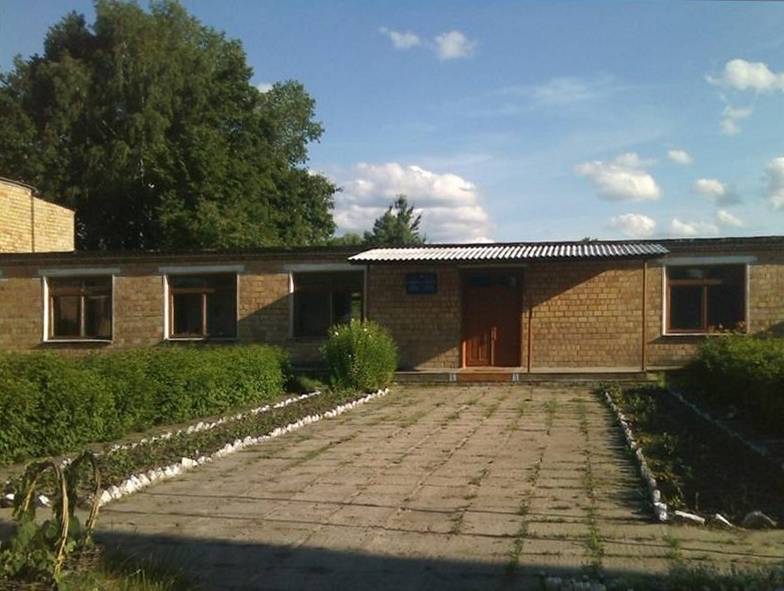 Страница 1. Первая школаПервая школа в Колодном открылась 130 лет назад. Занимались в ней 15 учеников и 1 ученица. Учил ребят педагог Павел Алексеевич Ложечник.Страница 2. Школьные предметы_______________________________________________________________________________________________________________________________________________________________________________________________________________________________________Страница 3.Школа в Великую Отечественную войну6 июля 1941 года немецкие солдаты вошли в Колодное. Занятия в школе остановились. Чужих солдат прогнали через три года. Школа начала работать снова. Все окна в школе были разбиты, многое было сломано, книг не было. Страница 4. Новое здание школыВ 1966 году начали строить новое здание школы. В этом здании учитесь сейчас вы. Сегодня в школе учатся ребята в девяти классах. Учебные кабинеты здесь просторные и светлые. В школе есть спортивный зал, мастерская, библиотека, музей. 1.Первая школа в Колодном открылась 130 лет назад. Занимались в ней 15 учеников и 1 ученица. Учил ребят педагог Павел Алексеевич Ложечник.2.6 июля 1941 года немецкие солдаты вошли в Колодное. Занятия в школе остановились. Чужих солдат прогнали через три года. Школа начала работать снова. Все окна в школе были разбиты, многое было сломано, книг не было. 3.В 1966 году начали строить новое здание школы. В этом здании учитесь сейчас вы. Сегодня в школе учатся ребята в девяти классах. Учебные кабинеты здесь просторные и светлые. В школе есть спортивный зал, мастерская, библиотека, музей. 